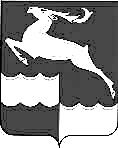 АДМИНИСТРАЦИЯ КЕЖЕМСКОГО РАЙОНАКРАСНОЯРСКОГО КРАЯПОСТАНОВЛЕНИЕ01.08.2022         		                    № 546-п			                  г. КодинскО внесении изменений в постановление Администрации Кежемского района от 15.10.2013 № 1194-п «Об утверждении муниципальной программы «Развитие образования Кежемского района» В соответствии с постановлением Администрации Кежемского района от 11.09.2013 № 1059-п «Об утверждении Порядка принятия решений о разработке муниципальных программ Кежемского района, их формировании и реализации», постановлением Администрации Кежемского района от 12.09.2013 №1065-п «Об утверждении Перечня муниципальных программ Кежемского района», решением Кежемского районного Совета депутатов от 07.12.2021 № 16-90 «О районном бюджете на 2022 год и плановый период 2023-2024 годов», руководствуясь ст.ст. 17, 20, 32 Устава Кежемского района ПОСТАНОВЛЯЮ:1. Внести в постановление Администрации Кежемского района от 15.10.2013 № 1194-п «Об утверждении муниципальной программы «Развитие образования Кежемского района» (в редакции постановлений Администрации Кежемского района от 28.11.2014 № 1349-п, от 15.07.2015 № 659-п, от 18.05.2016 № 436-п, от 02.11.2017 № 844-п, от 24.05.2018 № 369-п, от 13.08.2018 № 561-п, от 13.03.2019 № 186-п, от 12.08.2019 № 572-п, от 18.12.2019 № 893-п, от 25.03.2020 № 180-п, от 19.10.2020 № 620-п, от 22.01.2021 № 27-п, от 05.02.2021 № 69-п, от 23.04.2021 № 279-п, от 30.06.2021 № 428-п, от 04.08.2021 № 502-п, от 07.10.2021 № 648-п, от 18.11.2021 № 733-п, от 29.12.2021 № 893-п, от 20.01.2022 № 19-п, от 12.05.2022 № 328-п) следующие изменения: 1.1.В приложении к постановлению:1.1.1. В строке ресурсное обеспечение муниципальной программы паспорта муниципальной программы «Развитие образования Кежемского района»:в абзаце первом цифры «8463994,825» заменить цифрами «8517294,764»;в абзаце одиннадцатом цифры «905475,603» заменить цифрами «940603,942»; в абзаце двенадцатом цифры «849379,126» заменить цифрами «858464,926»; в абзаце тринадцатом цифры «836129,618» заменить цифрами «845215,418»; в абзаце двадцать третьем цифры «4299321,879» заменить цифрами «4336411,790»;в абзаце тридцать втором цифры «434897,218» заменить цифрами «453815,529»;в абзаце тридцать третьем цифры «432336,104» заменить цифрами «441421,904»;в абзаце тридцать четвертом цифры «432447,029» заменить цифрами «441532,829»;в абзаце тридцать пятом цифры «3884257,551» заменить цифрами «3899702,079»;в абзаце сорок четвертом цифры «433656,475» заменить цифрами «449101,003»;в абзаце сорок семь цифры «143436,058» заменить цифрами «144201,558»;в абзаце пятьдесят шестом цифры «3997,788» заменить цифрами «4763,288».1.1.2. В разделе 9:цифры «8463994,825» заменить цифрами «8517294,764»;цифры «4299321,879» заменить цифрами «4336411,790»;цифры «3884257,551» заменить цифрами «3899702,079»;цифры «143436,058» заменить цифрами «144201,558».1.2. Приложение № 1 к муниципальной программе «Развитие образования Кежемского района» изложить согласно приложению 1 к настоящему постановлению.1.3. Приложение № 2 к муниципальной программе «Развитие образования Кежемского района» изложить согласно приложению 2 к настоящему постановлению.1.4. В Приложении № 3 к муниципальной программе «Развитие образования Кежемского района»:в графе 7  цифры «255902,275» заменить цифрами «260663,997»; в графе 8  цифры «244084,247» заменить цифрами «249570,520»; в графе 9  цифры «233012,323» заменить цифрами «238498,596»; в графе 7  цифры «243033,183» заменить цифрами «240571,530»;в графе 7  цифры «31578,222» заменить цифрами «32712,394».1.5. В Приложения № 4 к муниципальной программе «Развитие образования Кежемского района» в строке объемы и источники финансирования подпрограммы:в абзаце втором цифры «7986307,669» заменить цифрами «8025314,522»;в абзаце тридцать восьмом цифры «856522,220» заменить цифрами «877357,471»;в абзаце сорок цифры «434881,018» заменить цифрами «440825,218»;в абзаце сорок первом цифры «384719,292» заменить цифрами «398844,843»;в абзаце сорок втором цифры «3997,788» заменить цифрами «4763,288»;в абзаце сорок третьем цифры «808905,140» заменить цифрами «817990,940»;в абзаце сорок пятом цифры «432319,904» заменить цифрами «441405,704»;в абзаце сорок восьмом цифры «795088,514» заменить цифрами «804174,314»;в абзаце пятьдесят цифры «432430,829» заменить цифрами «441516,629».1.6. Приложение № 2 к подпрограмме 1 изложить согласно приложению 3 к настоящему постановлению.1.7. В строке восьмой пункта 1 Подпрограммы 2 Приложения № 5 к муниципальной программе «Развитие образования Кежемского района»:в абзаце втором цифры «34687,690» заменить цифрами «47661,801»;в абзаце девятнадцать первом цифры «16,200» заменить цифрами «12990,311»;в абзаце двадцать втором  цифры «16,200» заменить цифрами «12990,311»;1.8. Приложение № 2 к подпрограмме 2 изложить согласно приложению 4 к настоящему постановлению.1.9. В Приложения № 6 к муниципальной программе «Развитие образования Кежемского района» в строке объемы и источники финансирования подпрограммы:в абзаце втором цифры «442999,465» заменить цифрами «444318,442»;в абзаце двадцать седьмом цифры «48937,183» заменить цифрами «50256,160»;в абзаце двадцать восьмом цифры «48937,183» заменить цифрами «50256,160».1.10. Приложение № 2 к подпрограмме 3 изложить согласно приложению  5 к настоящему постановлению.2. Контроль за исполнением постановления возложить на заместителя Главы Кежемского района по социальным вопросам Р.Н. Мартыненко.3. Постановление вступает в силу со дня, следующего за днем его официального опубликования в газете «Кежемский Вестник».Глава района 			                    	       		          П.Ф. БезматерныхПриложение 1к постановлению Администрации районаот 01.08.2022 № 546-пПриложение № 1к муниципальной программе«Развитие образования Кежемского района»Распределение планируемых расходов по отдельным мероприятиям программ, подпрограммам муниципальной программыПриложение 2к постановлению Администрации районаот 01.08.2022 № 546-пПриложение № 2к муниципальной программе«Развитие образования Кежемского района»Ресурсное обеспечение и прогнозная оценка расходов на реализацию целей муниципальной программы с учетом источников финансирования, в том числе по уровням бюджетной системыПриложение 3к постановлению Администрации районаот 01.08.2022 № 546-пПриложение № 2к подпрограмме 1«Развитие дошкольного, общего и дополнительного образования детей»Перечень мероприятий подпрограммыПриложение 4к постановлению Администрации районаот 01.08.2022 № 546-пПриложение 2к подпрограмме 2 «Господдержка детей сирот, и детей, оставшихся без попечения родителей»Перечень мероприятий подпрограммыПриложение 5к постановлению Администрации районаот 01.08.2022 № 546-пПриложение № 2к подпрограмме 3«Обеспечение реализации муниципальной программыи прочие мероприятия в области образования»Перечень мероприятий подпрограммы Статус (муниципальная программа, подпрограмма)Наименование программы, подпрограммыНаименование ГРБСКод бюджетной классификацииКод бюджетной классификацииКод бюджетной классификацииКод бюджетной классификацииРасходы (тыс. руб.), годыРасходы (тыс. руб.), годыРасходы (тыс. руб.), годыРасходы (тыс. руб.), годыСтатус (муниципальная программа, подпрограмма)Наименование программы, подпрограммыНаименование ГРБСГРБСРзПрЦСРВР202220232024Итого на периодМуниципальная программа«Развитие образования Кежемского района»всего расходное обязательство по программеХХХХ940 603,942858 464,926845 215,4182 644 284,286Муниципальная программа«Развитие образования Кежемского района»в том числе по ГРБС:Муниципальная программа«Развитие образования Кежемского района»Муниципальное казенное учреждение "Управление образования  Кежемского района", Администрация Кежемского района905,  901ХХХ940 603,942858 464,926845 215,4182 644 284,286Подпрограмма 1«Развитие дошкольного, общего и дополнительного образования детей»всего расходное обязательство по программеХХХХ877 357,471817 990,940804 174,3142 499 522,725Подпрограмма 1«Развитие дошкольного, общего и дополнительного образования детей»в том числе по ГРБС:0,000Подпрограмма 1«Развитие дошкольного, общего и дополнительного образования детей»Муниципальное казенное учреждение "Управление образования  Кежемского района"905ХХХ877 357,471817 990,940804 174,3142 499 522,725Подпрограмма 2«Господдержка детей сирот, и детей оставшихся без попечения родителей»всего расходное обязательство по программеХХХХ12 990,31116,20016,20013 022,711Подпрограмма 2«Господдержка детей сирот, и детей оставшихся без попечения родителей»в том числе по ГРБС:Подпрограмма 2«Господдержка детей сирот, и детей оставшихся без попечения родителей»Администрация Кежемского района901ХХХ12 990,31116,20016,20013 022,711Подпрограмма 3«Обеспечение реализации муниципальной программы и прочие мероприятия в области образования»всего расходное обязательство по программеХХХХ50 256,16040 457,78641 024,904131 738,850Подпрограмма 3«Обеспечение реализации муниципальной программы и прочие мероприятия в области образования»в том числе по ГРБС:0,000Подпрограмма 3«Обеспечение реализации муниципальной программы и прочие мероприятия в области образования»Муниципальное казенное учреждение "Управление образования  Кежемского района"905ХХХ50 256,16040 457,78641 024,904131 738,850СтатусНаименование муниципальной программы, подпрограммы муниципальной программыОтветственный исполнитель, соисполнителиОценка расходов (тыс. руб.), годыОценка расходов (тыс. руб.), годыОценка расходов (тыс. руб.), годыОценка расходов (тыс. руб.), годыСтатусНаименование муниципальной программы, подпрограммы муниципальной программыОтветственный исполнитель, соисполнители2022 год2023 год2024 годИтого на периодМуниципальная программа«Развитие образования Кежемского района»Всего940 603,942858 464,926845 215,4182 644 284,286Муниципальная программа«Развитие образования Кежемского района»в том числе:Муниципальная программа«Развитие образования Кежемского района»федеральный бюджет32 924,12228 927,6967 966,27169 818,089Муниципальная программа«Развитие образования Кежемского района»краевой бюджет453 815,529441 421,904441 532,8291 336 770,262Муниципальная программа«Развитие образования Кежемского района»внебюджетные источники4 763,2883 923,3004 085,70012 772,288Муниципальная программа«Развитие образования Кежемского района»бюджеты муниципальных образований449 101,003384 192,026391 630,6181 224 923,647Подпрограмма 1«Развитие дошкольного, общего и дополнительного образования детей»Всего877 357,471817 990,940804 174,3142 499 522,725Подпрограмма 1«Развитие дошкольного, общего и дополнительного образования детей»в том числе:Подпрограмма 1«Развитие дошкольного, общего и дополнительного образования детей»федеральный бюджет32 924,12228 927,6967 966,27169 818,089Подпрограмма 1«Развитие дошкольного, общего и дополнительного образования детей»краевой бюджет440 825,218441 405,704441 516,6291 323 747,551Подпрограмма 1«Развитие дошкольного, общего и дополнительного образования детей»внебюджетные источники4 763,2883 923,3004 085,70012 772,288Подпрограмма 1«Развитие дошкольного, общего и дополнительного образования детей»бюджеты муниципальных образований398 844,843343 734,240350 605,7141 093 184,797Подпрограмма 2«Государственная поддержка детей сирот, и детей оставшихся без попечения родителей»Всего12 990,31116,20016,20013 022,711Подпрограмма 2«Государственная поддержка детей сирот, и детей оставшихся без попечения родителей»в том числе:Подпрограмма 2«Государственная поддержка детей сирот, и детей оставшихся без попечения родителей»федеральный бюджет0,0000,0000,0000,000Подпрограмма 2«Государственная поддержка детей сирот, и детей оставшихся без попечения родителей»краевой бюджет12 990,31116,20016,20013 022,711Подпрограмма 2«Государственная поддержка детей сирот, и детей оставшихся без попечения родителей»внебюджетные источники0,0000,0000,0000,000Подпрограмма 2«Государственная поддержка детей сирот, и детей оставшихся без попечения родителей»бюджеты муниципальных образований0,0000,0000,0000,000Подпрограмма 3«Обеспечение реализации муниципальной программы и прочие мероприятия в области образования»Всего50 256,16040 457,78641 024,904131 738,850Подпрограмма 3«Обеспечение реализации муниципальной программы и прочие мероприятия в области образования»в том числе:Подпрограмма 3«Обеспечение реализации муниципальной программы и прочие мероприятия в области образования»федеральный бюджет0,0000,0000,0000,000Подпрограмма 3«Обеспечение реализации муниципальной программы и прочие мероприятия в области образования»краевой бюджет0,0000,0000,0000,000Подпрограмма 3«Обеспечение реализации муниципальной программы и прочие мероприятия в области образования»внебюджетные источники0,0000,0000,0000,000Подпрограмма 3«Обеспечение реализации муниципальной программы и прочие мероприятия в области образования»бюджеты муниципальных образований50 256,16040 457,78641 024,904131 738,850№ п/пНаименование программы, подпрограммыНаименование программы, подпрограммыГРБСГРБСКод бюджетной классификацииКод бюджетной классификацииКод бюджетной классификацииКод бюджетной классификацииРасходы (тыс. руб.), годыРасходы (тыс. руб.), годыРасходы (тыс. руб.), годыРасходы (тыс. руб.), годыРасходы (тыс. руб.), годыОжидаемый результат от реализации подпрограммного мероприятия (в натуральном выражении)№ п/пНаименование программы, подпрограммыНаименование программы, подпрограммыГРБСГРБСГРБСРз ПрЦСРВР2021202220232024Итого на периодМуниципальная программа «Развитие образования Кежемского района», подпрограмма 1 «Развитие дошкольного, общего и дополнительного образования детей» Муниципальная программа «Развитие образования Кежемского района», подпрограмма 1 «Развитие дошкольного, общего и дополнительного образования детей» Муниципальная программа «Развитие образования Кежемского района», подпрограмма 1 «Развитие дошкольного, общего и дополнительного образования детей» Муниципальная программа «Развитие образования Кежемского района», подпрограмма 1 «Развитие дошкольного, общего и дополнительного образования детей» Муниципальная программа «Развитие образования Кежемского района», подпрограмма 1 «Развитие дошкольного, общего и дополнительного образования детей» Муниципальная программа «Развитие образования Кежемского района», подпрограмма 1 «Развитие дошкольного, общего и дополнительного образования детей» Муниципальная программа «Развитие образования Кежемского района», подпрограмма 1 «Развитие дошкольного, общего и дополнительного образования детей» Муниципальная программа «Развитие образования Кежемского района», подпрограмма 1 «Развитие дошкольного, общего и дополнительного образования детей» Муниципальная программа «Развитие образования Кежемского района», подпрограмма 1 «Развитие дошкольного, общего и дополнительного образования детей» Муниципальная программа «Развитие образования Кежемского района», подпрограмма 1 «Развитие дошкольного, общего и дополнительного образования детей» Муниципальная программа «Развитие образования Кежемского района», подпрограмма 1 «Развитие дошкольного, общего и дополнительного образования детей» Муниципальная программа «Развитие образования Кежемского района», подпрограмма 1 «Развитие дошкольного, общего и дополнительного образования детей» Муниципальная программа «Развитие образования Кежемского района», подпрограмма 1 «Развитие дошкольного, общего и дополнительного образования детей» Муниципальная программа «Развитие образования Кежемского района», подпрограмма 1 «Развитие дошкольного, общего и дополнительного образования детей» Муниципальная программа «Развитие образования Кежемского района», подпрограмма 1 «Развитие дошкольного, общего и дополнительного образования детей» Цель: создание в системе дошкольного, общего и дополнительного образования равных возможностей для современного качественного образования, позитивной социализации детей и оздоровления детей в летний периодЦель: создание в системе дошкольного, общего и дополнительного образования равных возможностей для современного качественного образования, позитивной социализации детей и оздоровления детей в летний периодЦель: создание в системе дошкольного, общего и дополнительного образования равных возможностей для современного качественного образования, позитивной социализации детей и оздоровления детей в летний периодЦель: создание в системе дошкольного, общего и дополнительного образования равных возможностей для современного качественного образования, позитивной социализации детей и оздоровления детей в летний периодЦель: создание в системе дошкольного, общего и дополнительного образования равных возможностей для современного качественного образования, позитивной социализации детей и оздоровления детей в летний периодЦель: создание в системе дошкольного, общего и дополнительного образования равных возможностей для современного качественного образования, позитивной социализации детей и оздоровления детей в летний периодЦель: создание в системе дошкольного, общего и дополнительного образования равных возможностей для современного качественного образования, позитивной социализации детей и оздоровления детей в летний периодЦель: создание в системе дошкольного, общего и дополнительного образования равных возможностей для современного качественного образования, позитивной социализации детей и оздоровления детей в летний периодЦель: создание в системе дошкольного, общего и дополнительного образования равных возможностей для современного качественного образования, позитивной социализации детей и оздоровления детей в летний периодЦель: создание в системе дошкольного, общего и дополнительного образования равных возможностей для современного качественного образования, позитивной социализации детей и оздоровления детей в летний периодЦель: создание в системе дошкольного, общего и дополнительного образования равных возможностей для современного качественного образования, позитивной социализации детей и оздоровления детей в летний периодЦель: создание в системе дошкольного, общего и дополнительного образования равных возможностей для современного качественного образования, позитивной социализации детей и оздоровления детей в летний периодЦель: создание в системе дошкольного, общего и дополнительного образования равных возможностей для современного качественного образования, позитивной социализации детей и оздоровления детей в летний периодЦель: создание в системе дошкольного, общего и дополнительного образования равных возможностей для современного качественного образования, позитивной социализации детей и оздоровления детей в летний периодЦель: создание в системе дошкольного, общего и дополнительного образования равных возможностей для современного качественного образования, позитивной социализации детей и оздоровления детей в летний периодЗадача № 1. Обеспечить доступность и качество дошкольного образования в соответствии с требованиями федерального государственного образовательного стандарта дошкольного образованияЗадача № 1. Обеспечить доступность и качество дошкольного образования в соответствии с требованиями федерального государственного образовательного стандарта дошкольного образованияЗадача № 1. Обеспечить доступность и качество дошкольного образования в соответствии с требованиями федерального государственного образовательного стандарта дошкольного образованияЗадача № 1. Обеспечить доступность и качество дошкольного образования в соответствии с требованиями федерального государственного образовательного стандарта дошкольного образованияЗадача № 1. Обеспечить доступность и качество дошкольного образования в соответствии с требованиями федерального государственного образовательного стандарта дошкольного образованияЗадача № 1. Обеспечить доступность и качество дошкольного образования в соответствии с требованиями федерального государственного образовательного стандарта дошкольного образованияЗадача № 1. Обеспечить доступность и качество дошкольного образования в соответствии с требованиями федерального государственного образовательного стандарта дошкольного образованияЗадача № 1. Обеспечить доступность и качество дошкольного образования в соответствии с требованиями федерального государственного образовательного стандарта дошкольного образованияЗадача № 1. Обеспечить доступность и качество дошкольного образования в соответствии с требованиями федерального государственного образовательного стандарта дошкольного образованияЗадача № 1. Обеспечить доступность и качество дошкольного образования в соответствии с требованиями федерального государственного образовательного стандарта дошкольного образованияЗадача № 1. Обеспечить доступность и качество дошкольного образования в соответствии с требованиями федерального государственного образовательного стандарта дошкольного образованияЗадача № 1. Обеспечить доступность и качество дошкольного образования в соответствии с требованиями федерального государственного образовательного стандарта дошкольного образованияЗадача № 1. Обеспечить доступность и качество дошкольного образования в соответствии с требованиями федерального государственного образовательного стандарта дошкольного образованияЗадача № 1. Обеспечить доступность и качество дошкольного образования в соответствии с требованиями федерального государственного образовательного стандарта дошкольного образованияЗадача № 1. Обеспечить доступность и качество дошкольного образования в соответствии с требованиями федерального государственного образовательного стандарта дошкольного образования1.1.1.Субвенции бюджетам муниципальных образований на обеспечение государственных гарантий реализации прав на получение общедоступного и бесплатного дошкольного образования в муниципальных дошкольных образовательных организациях, общедоступного и бесплатного дошкольного образования в муниципальных общеобразовательных организациях, за исключением обеспечения деятельности административно-хозяйственного, учебно-вспомогательного персонала и иных категорий работников образовательных организаций, участвующих в реализации общеобразовательных программ в соответствии с федеральными государственными образовательными стандартами в рамках подпрограммы «Развитие дошкольного, общего и дополнительного образования детей» муниципальной программы «Развитие образования Кежемского района»Субвенции бюджетам муниципальных образований на обеспечение государственных гарантий реализации прав на получение общедоступного и бесплатного дошкольного образования в муниципальных дошкольных образовательных организациях, общедоступного и бесплатного дошкольного образования в муниципальных общеобразовательных организациях, за исключением обеспечения деятельности административно-хозяйственного, учебно-вспомогательного персонала и иных категорий работников образовательных организаций, участвующих в реализации общеобразовательных программ в соответствии с федеральными государственными образовательными стандартами в рамках подпрограммы «Развитие дошкольного, общего и дополнительного образования детей» муниципальной программы «Развитие образования Кежемского района»МКУ УО Кежемского районаМКУ УО Кежемского района90507 0101 1 0075880111, 112, 119, 244, 852,  611114 162,180104 300,500109 379,200109 379,200437 221,0801055 ребенка получат услуги дошкольного образования в муниципальных образовательных организациях с 2021 по 2024 годы1.1.2.Субвенции бюджетам муниципальных образований на обеспечение государственных гарантий реализации прав на получение общедоступного и бесплатного дошкольного образования в муниципальных дошкольных образовательных организациях, общедоступного и бесплатного дошкольного образования в муниципальных общеобразовательных организациях в части обеспечения деятельности административно-хозяйственного, учебно-вспомогательного персонала и иных категорий работников образовательных организаций, участвующих в реализации общеобразовательных программ в соответствии с федеральными государственными образовательными стандартами  в рамках подпрограммы «Развитие дошкольного, общего и дополнительного образования детей» муниципальной программы  «Развитие образования Кежемского района»Субвенции бюджетам муниципальных образований на обеспечение государственных гарантий реализации прав на получение общедоступного и бесплатного дошкольного образования в муниципальных дошкольных образовательных организациях, общедоступного и бесплатного дошкольного образования в муниципальных общеобразовательных организациях в части обеспечения деятельности административно-хозяйственного, учебно-вспомогательного персонала и иных категорий работников образовательных организаций, участвующих в реализации общеобразовательных программ в соответствии с федеральными государственными образовательными стандартами  в рамках подпрограммы «Развитие дошкольного, общего и дополнительного образования детей» муниципальной программы  «Развитие образования Кежемского района»МКУ УО Кежемского районаМКУ УО Кежемского района90507 0101 1 00 74080111, 112, 119, 244, 831, 852,  611 65 062,400     70 402,740         65 062,500         65 062,500   265 590,140обеспечение деятельности  муниципальных учреждений дошкольного образования: 2021-2024годах - 9 учреждений.1.1.3.Обеспечение деятельности (оказание услуг) подведомственных учреждений в рамках подпрограммы «Развитие дошкольного, общего и дополнительного образования детей» муниципальной программы «Развитие образования Кежемского района»Обеспечение деятельности (оказание услуг) подведомственных учреждений в рамках подпрограммы «Развитие дошкольного, общего и дополнительного образования детей» муниципальной программы «Развитие образования Кежемского района»МКУ УО Кежемского районаМКУ УО Кежемского района90507 0101 1 00 00610111, 112, 119, 244, 611, 612, 851, 852, 853, 247117 841,804123 104,885108 971,802110 812,464460 730,955обеспечение деятельности  муниципальных учреждений дошкольного образования: 2021-2024 годах - 7 учреждений.1.1.4.Обеспечение деятельности (оказание услуг) подведомственных учреждений за счет средств от приносящей доход деятельности в рамках подпрограммы «Развитие дошкольного, общего и дополнительного образования детей» муниципальной программы «Развитие образования Кежемского района»Обеспечение деятельности (оказание услуг) подведомственных учреждений за счет средств от приносящей доход деятельности в рамках подпрограммы «Развитие дошкольного, общего и дополнительного образования детей» муниципальной программы «Развитие образования Кежемского района»МКУ УО Кежемского районаМКУ УО Кежемского района90507 0101 1 00 08100112,244, 852, 8531 932,4352 074,9771 982,5002 069,1008 059,012полученные средства будут направлены на осуществление присмотра и ухода за детьми в муниципальных дошкольных образовательных учреждений (80% на приобретение продуктов питания, 20% на другие текущие расходы учреждений по хозяйственно-бытовому обслуживанию детей)1.1.5.Субвенции бюджетам муниципальных образований на обеспечение выделения денежных средств на осуществление присмотра и ухода за детьми-инвалидами, детьми-сиротами и детьми, оставшимися без попечения родителей, а также детьми с туберкулезной интоксикацией, обучающимися в муниципальных образовательных организациях, реализующих образовательную программу дошкольного образования, без взимания родительской платы в рамках подпрограммы «Развитие дошкольного, общего и дополнительного образования детей» муниципальной программы «Развитие образования Кежемского района»Субвенции бюджетам муниципальных образований на обеспечение выделения денежных средств на осуществление присмотра и ухода за детьми-инвалидами, детьми-сиротами и детьми, оставшимися без попечения родителей, а также детьми с туберкулезной интоксикацией, обучающимися в муниципальных образовательных организациях, реализующих образовательную программу дошкольного образования, без взимания родительской платы в рамках подпрограммы «Развитие дошкольного, общего и дополнительного образования детей» муниципальной программы «Развитие образования Кежемского района»МКУ УО Кежемского районаМКУ УО Кежемского района90510 0301 1 00 75540244, 611787,200713,400713,400713,4002 927,400без взымания родительской платы в муниципальных дошкольных образовательных учреждениях (группах) будет содержаться:  в 2021-2024 годах 37 детей ежегодно1.1.6.Субвенции бюджетам муниципальных образований на выплату и доставку компенсации части родительской платы за присмотр и уход за детьми в образовательных организациях края, реализующих образовательную программу дошкольного образования, в рамках подпрограммы «Развитие дошкольного, общего и дополнительного образования детей»  муниципальной программы «Развитие образования Кежемского района»Субвенции бюджетам муниципальных образований на выплату и доставку компенсации части родительской платы за присмотр и уход за детьми в образовательных организациях края, реализующих образовательную программу дошкольного образования, в рамках подпрограммы «Развитие дошкольного, общего и дополнительного образования детей»  муниципальной программы «Развитие образования Кежемского района»МКУ УО Кежемского районаМКУ УО Кежемского района90510 0401 1 00 75560321, 2443 910,2006 488,6007 567,4007 567,40025 533,600компенсацию части родительской платы получат: в 2021-2024 годах  1055 человек ежегодно.1.1.7.Субсидии бюджетам муниципальных образований на возмещение расходов на осуществление (возмещение) расходов, направленных на развитие и повышение качества работы муниципальных учреждений, предоставление новых муниципальных услуг, повышение их качества, в рамках подпрограммы «Развитие дошкольного, общего и дополнительного образования детей» муниципальной программы «Развитие образования Кежемского района»Субсидии бюджетам муниципальных образований на возмещение расходов на осуществление (возмещение) расходов, направленных на развитие и повышение качества работы муниципальных учреждений, предоставление новых муниципальных услуг, повышение их качества, в рамках подпрограммы «Развитие дошкольного, общего и дополнительного образования детей» муниципальной программы «Развитие образования Кежемского района»МКУ УО Кежемского районаМКУ УО Кежемского района90507 0101 1 00 S84006124 041,0000,0000,0000,0004 041,000выполнение работ по замене деревянных оконных блоков на блоки ПВХ, ремонт отопительной системы в МБДОУ  "Солнышко"1.1.8.Предоставление иных межбюджетных трансфертов бюджетам муниципальных образований за содействие развитию налогового потенциала в рамках подпрограммы «Развитие дошкольного, общего и дополнительного образования детей» муниципальной программы «Развитие образования Кежемского района»Предоставление иных межбюджетных трансфертов бюджетам муниципальных образований за содействие развитию налогового потенциала в рамках подпрограммы «Развитие дошкольного, общего и дополнительного образования детей» муниципальной программы «Развитие образования Кежемского района»МКУ УО Кежемского районаМКУ УО Кежемского района90507 0101 1 00 774506120,000125,3000,0000,000125,300замена регистров отопления МБДОУ  "Березка"Итого по задаче 1Итого по задаче 1Итого по задаче 1307 737,219307 210,402293 676,802295 604,0641 204 228,487Задача № 2. Обеспечить условия и качество обучения, соответствующие федеральным государственным стандартам начального общего, основного общего, среднего общего образованияЗадача № 2. Обеспечить условия и качество обучения, соответствующие федеральным государственным стандартам начального общего, основного общего, среднего общего образованияЗадача № 2. Обеспечить условия и качество обучения, соответствующие федеральным государственным стандартам начального общего, основного общего, среднего общего образованияЗадача № 2. Обеспечить условия и качество обучения, соответствующие федеральным государственным стандартам начального общего, основного общего, среднего общего образованияЗадача № 2. Обеспечить условия и качество обучения, соответствующие федеральным государственным стандартам начального общего, основного общего, среднего общего образованияЗадача № 2. Обеспечить условия и качество обучения, соответствующие федеральным государственным стандартам начального общего, основного общего, среднего общего образованияЗадача № 2. Обеспечить условия и качество обучения, соответствующие федеральным государственным стандартам начального общего, основного общего, среднего общего образованияЗадача № 2. Обеспечить условия и качество обучения, соответствующие федеральным государственным стандартам начального общего, основного общего, среднего общего образованияЗадача № 2. Обеспечить условия и качество обучения, соответствующие федеральным государственным стандартам начального общего, основного общего, среднего общего образованияЗадача № 2. Обеспечить условия и качество обучения, соответствующие федеральным государственным стандартам начального общего, основного общего, среднего общего образованияЗадача № 2. Обеспечить условия и качество обучения, соответствующие федеральным государственным стандартам начального общего, основного общего, среднего общего образованияЗадача № 2. Обеспечить условия и качество обучения, соответствующие федеральным государственным стандартам начального общего, основного общего, среднего общего образованияЗадача № 2. Обеспечить условия и качество обучения, соответствующие федеральным государственным стандартам начального общего, основного общего, среднего общего образованияЗадача № 2. Обеспечить условия и качество обучения, соответствующие федеральным государственным стандартам начального общего, основного общего, среднего общего образованияЗадача № 2. Обеспечить условия и качество обучения, соответствующие федеральным государственным стандартам начального общего, основного общего, среднего общего образования1.2.1.Субвенции бюджетам муниципальных образований на обеспечение государственных гарантий реализации прав на получение общедоступного и бесплатного начального общего, основного общего, среднего общего образования в муниципальных общеобразовательных организациях, обеспечение дополнительного образования детей в муниципальных общеобразовательных организациях, за исключением обеспечения деятельности административно-хозяйственного, учебно-вспомогательного персонала и иных категорий работников образовательных организаций, участвующих в реализации общеобразовательных программ в соответствии с федеральными государственными образовательными стандартами в рамках подпрограммы «Развитие дошкольного, общего и дополнительного образования детей» муниципальной программы  «Развитие образования Кежемского района»МКУ УО Кежемского районаМКУ УО Кежемского района90590507 0201 1 00 75640111, 112, 113, 119, 244, 611, 852155 322,570 167 345,300 171 131,200 171 131,200 664 930,270получат услуги общего образования в муниципальных общеобразовательных организациях: с 2021 года ежегодно 2353 человек.1.2.2.Субвенции бюджетам муниципальных образований на обеспечение государственных гарантий реализации прав на получение общедоступного и бесплатного начального общего, основного общего, среднего общего образования в муниципальных общеобразовательных организациях, обеспечение дополнительного образования детей в муниципальных общеобразовательных организациях в части обеспечения деятельности административно-хозяйственного, учебно-вспомогательного персонала и иных категорий работников образовательных организаций, участвующих в реализации общеобразовательных программ в соответствии с федеральными государственными образовательными стандартами  в рамках подпрограммы «Развитие дошкольного, общего и дополнительного образования детей» муниципальной программы  «Развитие образования Кежемского района»МКУ УО Кежемского районаМКУ УО Кежемского района90590507 0201 1 00 74090111, 112, 119, 611, 24458 720,470 58 720,400 58 720,400 58 720,400 234 881,670получат услуги общего образования в муниципальных общеобразовательных организациях: с 2021 года ежегодно 2353 человек.1.2.3.Обеспечение деятельности (оказание услуг) подведомственных учреждений общего образования в рамках подпрограммы «Развитие дошкольного, общего и дополнительного образования детей» муниципальной программы «Развитие образования Кежемского района»МКУ УО Кежемского районаМКУ УО Кежемского района90590507 0201 1 00 44070111, 112, 119, 244, 611, 612, 831, 851, 852, 853, 247224 913,630 240 305,800 203 207,376 208 125,688 876 552,494обеспечение деятельности  муниципальных учреждений общего образования: в 2021-2024 годах - 9 учреждений.1.2.4.Обеспечение деятельности (оказание услуг) подведомственных учреждений за счет средств от приносящей доход деятельности в рамках подпрограммы «Развитие дошкольного, общего и дополнительного образования детей» муниципальной программы «Развитие образования Кежемского района»МКУ УО Кежемского районаМКУ УО Кежемского района90590507 0201 1 00 081002442 090,448 2 524,311 1 770,600 1 839,700 8 225,058полученные средства будут направлены на обеспечение текущей деятельности муниципальных общеобразовательных учреждений1.2.5.Субвенции бюджетам муниципальных образований на обеспечение питанием детей, обучающихся в муниципальных и частных образовательных организациях, реализующих основные общеобразовательные программы, без взимания платы в рамках подпрограммы «Развитие дошкольного, общего и дополнительного образования детей» муниципальной программы «Развитие образования Кежемского района»МКУ УО Кежемского районаМКУ УО Кежемского района90590510 0301 1 00 75660111, 119, 244, 321, 6116 206,2007 985,400 7 985,400 7 985,400 30 162,400 в 2021-2024 годах 400 ребенка из числа детей с ограниченными возможностями здоровья или из малообеспеченных семей получат бесплатное школьное питание1.2.6.Софинансирование субсидии бюджетам муниципальных образований на развитие инфраструктуры образовательных организаций в рамках подпрограммы «Развитие дошкольного, общего и дополнительного образования детей» муниципальной программы «Развитие образования Кежемского района»МКУ УО Кежемского районаМКУ УО Кежемского района90590507 0201 1 00 S5630244, 6121 628,000 1 897,500 1 518,000 1 518,000 6 561,500 в 2021-2024 годах в пяти общеобразовательных организациях проведут работы с целью устранения предписаний надзорных органов к зданиям общеобразовательных организаций 1.2.7.Строительно-монтажные и пусконаладочные работы котельной в МКОУ Заледеевская СОШ, в рамках подпрограммы «Развитие дошкольного, общего и дополнительного образования детей» муниципальной программы «Развитие образования Кежемского района»МКУ УО Кежемского районаМКУ УО Кежемского района90590507 0201 1 00 4353024414 819,1900,0000,0000,00014 819,190Приобретение и установка автоматической модульной твердотопливной котельной "Терморобот"1.2.8.Создание (обновление) материально-технической базы для реализации основных и дополнительных общеобразовательных программ цифрового и гуманитарного профилей в общеобразовательных организациях, расположенных в сельской местности и малых городах в рамках подпрограммы «Развитие дошкольного, общего и дополнительного образования детей» муниципальной программы  «Развитие образования Кежемского района»МКУ УО Кежемского районаМКУ УО Кежемского района90590507 0201 1 00 S5980612, 2442 970,0001 980,0000,0000,0004 950,000на приведение помещений общеобразовательных организаций, расположенных в сельской местности и малых городах, в которых будут расположены Центры, в соответствие требованиям типового дизайн-проекта и зонирования Центров.1.2.9. Ежемесячное денежное вознаграждение за классное руководство педогогическим работникам государственных и муниципальных общеобразовательных организаций в рамках подпрограммы "Развитие дошкольного, общего и дополнительного образования" государственной программы Красноярского края "Развитие образования"МКУ УО Кежемского районаМКУ УО Кежемского района90590507 0201 1 00 53030111, 119, 61121 233,00021 233,00021 233,0000,00063 699,000Ежемесячное денежное вознаграждение за классное руководство педогогическим работникам.1.2.10.Субсидии бюджетам муниципальных образований на возмещение расходов на осуществление (возмещение) расходов, направленных на развитие и повышение качества работы муниципальных учреждений, предоставление новых муниципальных услуг, повышение их качества, в рамках подпрограммы «Развитие дошкольного, общего и дополнительного образования детей» муниципальной программы «Развитие образования Кежемского района»МКУ УО Кежемского районаМКУ УО Кежемского района90590507 0201 1 00 S8400612668,8520,0000,0000,000668,852ремонт пола в малом спортивном зале МБОУ КСОШ №31.2.11. Субсидии бюджетам муниципальных районов, муниципальных и городских округов на организацию бесплатного горячего питания обучающихся, получающих начальное общее образование в муниципальных образовательных организациях, в рамках подпрограммы "Развитие дошкольного, общего и дополнительного образования" государственной программы Красноярского края "Развитие образования"МКУ УО Кежемского районаМКУ УО Кежемского района90590510 0301 1 00 L3040612, 24412 857,85811 422,80010 848,50011 231,40046 360,558Бесплатное горячее питание обучающихся, получающих начальное общее образование в муниципальных образовательных организациях, за исключением обучающихся с ограниченными возможностями здоровья.1.2.12.Создание и обеспечение функционирования центров образования естественно-научной и технологической направленностей в общеобразовательных организациях, расположенных в сельской местности и малых городахМКУ УО Кежемского районаМКУ УО Кежемского района90590507 0201 1 Е1 516902446 163,4353 816,2000,0000,0009 979,635в общеобразовательных организациях, расположенных в сельской местности и малых городах создание и обеспечение функционирования центров образования естественно-научной и технологической направленностейИтого по задаче 2Итого по задаче 2507 593,653 517 230,711 476 414,476 460 551,788 1 961 790,627 Задача № 3. Обеспечить поступательное развитие муниципальной системы дополнительного образования, в том числе за счет разработки и реализации современных образовательных программ, дистанционных и сетевых форм их реализацииЗадача № 3. Обеспечить поступательное развитие муниципальной системы дополнительного образования, в том числе за счет разработки и реализации современных образовательных программ, дистанционных и сетевых форм их реализацииЗадача № 3. Обеспечить поступательное развитие муниципальной системы дополнительного образования, в том числе за счет разработки и реализации современных образовательных программ, дистанционных и сетевых форм их реализацииЗадача № 3. Обеспечить поступательное развитие муниципальной системы дополнительного образования, в том числе за счет разработки и реализации современных образовательных программ, дистанционных и сетевых форм их реализацииЗадача № 3. Обеспечить поступательное развитие муниципальной системы дополнительного образования, в том числе за счет разработки и реализации современных образовательных программ, дистанционных и сетевых форм их реализацииЗадача № 3. Обеспечить поступательное развитие муниципальной системы дополнительного образования, в том числе за счет разработки и реализации современных образовательных программ, дистанционных и сетевых форм их реализацииЗадача № 3. Обеспечить поступательное развитие муниципальной системы дополнительного образования, в том числе за счет разработки и реализации современных образовательных программ, дистанционных и сетевых форм их реализацииЗадача № 3. Обеспечить поступательное развитие муниципальной системы дополнительного образования, в том числе за счет разработки и реализации современных образовательных программ, дистанционных и сетевых форм их реализацииЗадача № 3. Обеспечить поступательное развитие муниципальной системы дополнительного образования, в том числе за счет разработки и реализации современных образовательных программ, дистанционных и сетевых форм их реализацииЗадача № 3. Обеспечить поступательное развитие муниципальной системы дополнительного образования, в том числе за счет разработки и реализации современных образовательных программ, дистанционных и сетевых форм их реализацииЗадача № 3. Обеспечить поступательное развитие муниципальной системы дополнительного образования, в том числе за счет разработки и реализации современных образовательных программ, дистанционных и сетевых форм их реализацииЗадача № 3. Обеспечить поступательное развитие муниципальной системы дополнительного образования, в том числе за счет разработки и реализации современных образовательных программ, дистанционных и сетевых форм их реализацииЗадача № 3. Обеспечить поступательное развитие муниципальной системы дополнительного образования, в том числе за счет разработки и реализации современных образовательных программ, дистанционных и сетевых форм их реализацииЗадача № 3. Обеспечить поступательное развитие муниципальной системы дополнительного образования, в том числе за счет разработки и реализации современных образовательных программ, дистанционных и сетевых форм их реализацииЗадача № 3. Обеспечить поступательное развитие муниципальной системы дополнительного образования, в том числе за счет разработки и реализации современных образовательных программ, дистанционных и сетевых форм их реализации1.3.1.Обеспечение деятельности (оказание услуг) подведомственных учреждений дополнительного образования в рамках подпрограммы «Развитие дошкольного, общего и дополнительного образования детей» муниципальной программы «Развитие образования Кежемского района»МКУ УО Кежемского районаМКУ УО Кежемского района90590507 0301 1 00 44080611, 61229 312,69328 122,98824 497,19224 609,292106 542,165Обеспечение деятельности (оказание услуг) подведомственных учреждений дополнительного образования для оказания в 2021 - 2024 гг  услуг по дополнительному образованию.  1.3.2.Субвенции бюджетам муниципальных образований на обеспечение государственных гарантий реализации прав на получение общедоступного и бесплатного начального общего, основного общего, среднего общего образования в муниципальных общеобразовательных организациях, обеспечение дополнительного образования детей в муниципальных общеобразовательных организациях, за исключением обеспечения деятельности административно-хозяйственного, учебно-вспомогательного персонала и иных категорий работников образовательных организаций, участвующих в реализации общеобразовательных программ в соответствии с федеральными государственными образовательными стандартами в рамках подпрограммы «Развитие дошкольного, общего и дополнительного образования детей» муниципальной программы  «Развитие образования Кежемского района»МКУ УО Кежемского районаМКУ УО Кежемского района90590507 0301 1 00 75640111, 113, 119, 244, 6119 919,9009 920,0009 919,9009 919,90039 679,700получат услуги дополнительного образования в муниципальных общеобразовательных организациях: с 2021 года -  1384 человек.1.3.3.Обеспечение функционирования системы персонифицированного финансирования, обеспечивающей свободу выбора образовательных программ, равенство доступа к дополнительному образованию за счет средств бюджетов бюджетной системы, легкость и оперативность смены осваиваемых образовательных программ в рамках подпрограммы «Развитие дошкольного, общего и дополнительного образования детей» муниципальной программы «Развитие образования Кежемского района»МКУ УО Кежемского районаМКУ УО Кежемского района90590507 0301 1 00 435406112 102,0414 589,4964 589,4964 589,49615 870,529внедрение и обеспечение функционирования системы персонифицированного финансирования дополнительного образования детей, подразумевающей предоставление детям сертификатов дополнительного образования с возможностью использования в рамках системы персонифицированного финансирования дополнительного образования детей1.3.4.Обеспечение функционирования системы персонифицированного финансирования, обеспечивающей свободу выбора образовательных программ, равенство доступа к дополнительному образованию за счет средств бюджетов бюджетной системы, легкость и оперативность смены осваиваемых образовательных программ в рамках подпрограммы «Развитие дошкольного, общего и дополнительного образования детей» муниципальной программы «Развитие образования Кежемского района»МКУ УО Кежемского районаМКУ УО Кежемского района90590507 0301 1 00 4354061345,00055,00055,00055,000210,000предоставления грантов в форме субсидий для бюджетных учреждений, учредителем которых не является Кежемский район1.3.5.Обеспечение функционирования системы персонифицированного финансирования, обеспечивающей свободу выбора образовательных программ, равенство доступа к дополнительному образованию за счет средств бюджетов бюджетной системы, легкость и оперативность смены осваиваемых образовательных программ в рамках подпрограммы «Развитие дошкольного, общего и дополнительного образования детей» муниципальной программы «Развитие образования Кежемского района»МКУ УО Кежемского районаМКУ УО Кежемского района90590507 0301 1 00 4354062370,00080,00080,00080,000310,000предоставления грантов в форме субсидий для автономных учреждений, учредителем которых не является Кежемский район 1.3.6.Обеспечение функционирования системы персонифицированного финансирования, обеспечивающей свободу выбора образовательных программ, равенство доступа к дополнительному образованию за счет средств бюджетов бюджетной системы, легкость и оперативность смены осваиваемых образовательных программ в рамках подпрограммы «Развитие дошкольного, общего и дополнительного образования детей» муниципальной программы «Развитие образования Кежемского района»МКУ УО Кежемского районаМКУ УО Кежемского района90590507 0301 1 00 4354063345,00055,00055,00055,000210,000предоставления грантов в форме субсидий для иных некоммерческих организаций1.3.7.Обеспечение функционирования системы персонифицированного финансирования, обеспечивающей свободу выбора образовательных программ, равенство доступа к дополнительному образованию за счет средств бюджетов бюджетной системы, легкость и оперативность смены осваиваемых образовательных программ в рамках подпрограммы «Развитие дошкольного, общего и дополнительного образования детей» муниципальной программы «Развитие образования Кежемского района»МКУ УО Кежемского районаМКУ УО Кежемского района90590507 0301 1 00 4354081314,83926,74426,74426,74495,071предоставления грантов в форме субсидий для коммерческих организаций Итого по задаче 3Итого по задаче 341 509,47342 849,22839 223,33239 335,432162 917,465Задача № 4. Обеспечить безопасный, качественный отдых и оздоровление детейЗадача № 4. Обеспечить безопасный, качественный отдых и оздоровление детейЗадача № 4. Обеспечить безопасный, качественный отдых и оздоровление детейЗадача № 4. Обеспечить безопасный, качественный отдых и оздоровление детейЗадача № 4. Обеспечить безопасный, качественный отдых и оздоровление детейЗадача № 4. Обеспечить безопасный, качественный отдых и оздоровление детейЗадача № 4. Обеспечить безопасный, качественный отдых и оздоровление детейЗадача № 4. Обеспечить безопасный, качественный отдых и оздоровление детейЗадача № 4. Обеспечить безопасный, качественный отдых и оздоровление детейЗадача № 4. Обеспечить безопасный, качественный отдых и оздоровление детей1.4.1.Оздоровление детей за счет средств местного бюджета в рамках подпрограммы «Развитие дошкольного, общего и дополнительного образования детей» муниципальной программы «Развитие образования Кежемского района»Оздоровление детей за счет средств местного бюджета в рамках подпрограммы «Развитие дошкольного, общего и дополнительного образования детей» муниципальной программы «Развитие образования Кежемского района»МКУ УО Кежемского района90590507 0701 1 0019910111, 112, 119, 244, 611, 852, 8531 458,1672 102,7302 102,7302 102,7307 766,357число детей-участников оздоровительной летней кампании - не менее 864 детей ежегодно1.4.2.Обеспечение деятельности (оказание услуг) подведомственных учреждений за счет средств от приносящей доход деятельности в рамках подпрограммы «Развитие дошкольного, общего и дополнительного образования детей» муниципальной программы «Развитие образования Кежемского района»Обеспечение деятельности (оказание услуг) подведомственных учреждений за счет средств от приносящей доход деятельности в рамках подпрограммы «Развитие дошкольного, общего и дополнительного образования детей» муниципальной программы «Развитие образования Кежемского района»МКУ УО Кежемского района90590507 0701 1 0008100244157,608164,000170,200176,900668,708полученные средства будут направлены на  питания детей в лагерях с дневным прибыванием1.4.3.Субвенции бюджетам муниципальных образований на осуществление государственных полномочий по обеспечению отдыха и оздоровления детей  в рамках подпрограммы «Развитие дошкольного, общего и дополнительного образования детей» муниципальной программы «Развитие образования Кежемского района»Субвенции бюджетам муниципальных образований на осуществление государственных полномочий по обеспечению отдыха и оздоровления детей  в рамках подпрограммы «Развитие дошкольного, общего и дополнительного образования детей» муниципальной программы «Развитие образования Кежемского района»МКУ УО Кежемского района90590507 0701 1 0076490111, 112 119, 244, 321, 323, 6115 916,9007 800,4006 403,4006 403,40026 524,100число детей-участников оздоровительной летней кампании - не менее 1037 детей ежегодноИтого по задаче 4Итого по задаче 4Итого по задаче 47 532,67510 067,1308 676,3308 683,03034 959,165Всего по подпрограммеВсего по подпрограммеВсего по подпрограмме864 373,019877 357,471817 990,940804 174,3143 363 895,744№ п/пНаименование программы, подпрограммыГРБСКод бюджетной классификацииКод бюджетной классификацииКод бюджетной классификацииКод бюджетной классификацииРасходы (тыс. руб.), годыРасходы (тыс. руб.), годыРасходы (тыс. руб.), годыРасходы (тыс. руб.), годыРасходы (тыс. руб.), годыРасходы (тыс. руб.), годыОжидаемый результат от реализации подпрограммного мероприятия (в натуральном выражении)№ п/пНаименование программы, подпрограммыГРБСГРБСРз ПрЦСРВР20212022202320232024Итого на периодОжидаемый результат от реализации подпрограммного мероприятия (в натуральном выражении)Муниципальная программа «Развитие образования Кежемского района», подпрограмма 2 «Государственная поддержка детей-сирот, и детей, оставшихся без попечения родителей»Муниципальная программа «Развитие образования Кежемского района», подпрограмма 2 «Государственная поддержка детей-сирот, и детей, оставшихся без попечения родителей»Муниципальная программа «Развитие образования Кежемского района», подпрограмма 2 «Государственная поддержка детей-сирот, и детей, оставшихся без попечения родителей»Муниципальная программа «Развитие образования Кежемского района», подпрограмма 2 «Государственная поддержка детей-сирот, и детей, оставшихся без попечения родителей»Муниципальная программа «Развитие образования Кежемского района», подпрограмма 2 «Государственная поддержка детей-сирот, и детей, оставшихся без попечения родителей»Муниципальная программа «Развитие образования Кежемского района», подпрограмма 2 «Государственная поддержка детей-сирот, и детей, оставшихся без попечения родителей»Муниципальная программа «Развитие образования Кежемского района», подпрограмма 2 «Государственная поддержка детей-сирот, и детей, оставшихся без попечения родителей»Муниципальная программа «Развитие образования Кежемского района», подпрограмма 2 «Государственная поддержка детей-сирот, и детей, оставшихся без попечения родителей»Муниципальная программа «Развитие образования Кежемского района», подпрограмма 2 «Государственная поддержка детей-сирот, и детей, оставшихся без попечения родителей»Муниципальная программа «Развитие образования Кежемского района», подпрограмма 2 «Государственная поддержка детей-сирот, и детей, оставшихся без попечения родителей»Муниципальная программа «Развитие образования Кежемского района», подпрограмма 2 «Государственная поддержка детей-сирот, и детей, оставшихся без попечения родителей»Муниципальная программа «Развитие образования Кежемского района», подпрограмма 2 «Государственная поддержка детей-сирот, и детей, оставшихся без попечения родителей»Муниципальная программа «Развитие образования Кежемского района», подпрограмма 2 «Государственная поддержка детей-сирот, и детей, оставшихся без попечения родителей»Муниципальная программа «Развитие образования Кежемского района», подпрограмма 2 «Государственная поддержка детей-сирот, и детей, оставшихся без попечения родителей»Цель: Оказание государственной поддержки детям-сиротам и детям, оставшимся без попечения родителей, а также лицам из их числаЦель: Оказание государственной поддержки детям-сиротам и детям, оставшимся без попечения родителей, а также лицам из их числаЦель: Оказание государственной поддержки детям-сиротам и детям, оставшимся без попечения родителей, а также лицам из их числаЦель: Оказание государственной поддержки детям-сиротам и детям, оставшимся без попечения родителей, а также лицам из их числаЦель: Оказание государственной поддержки детям-сиротам и детям, оставшимся без попечения родителей, а также лицам из их числаЦель: Оказание государственной поддержки детям-сиротам и детям, оставшимся без попечения родителей, а также лицам из их числаЦель: Оказание государственной поддержки детям-сиротам и детям, оставшимся без попечения родителей, а также лицам из их числаЦель: Оказание государственной поддержки детям-сиротам и детям, оставшимся без попечения родителей, а также лицам из их числаЦель: Оказание государственной поддержки детям-сиротам и детям, оставшимся без попечения родителей, а также лицам из их числаЦель: Оказание государственной поддержки детям-сиротам и детям, оставшимся без попечения родителей, а также лицам из их числаЦель: Оказание государственной поддержки детям-сиротам и детям, оставшимся без попечения родителей, а также лицам из их числаЦель: Оказание государственной поддержки детям-сиротам и детям, оставшимся без попечения родителей, а также лицам из их числаЦель: Оказание государственной поддержки детям-сиротам и детям, оставшимся без попечения родителей, а также лицам из их числаЦель: Оказание государственной поддержки детям-сиротам и детям, оставшимся без попечения родителей, а также лицам из их числаЗадача № 2. Обеспечить детей-сирот, детей, оставшихся без попечения родителей, и лиц из их числа жилыми помещениямиЗадача № 2. Обеспечить детей-сирот, детей, оставшихся без попечения родителей, и лиц из их числа жилыми помещениямиЗадача № 2. Обеспечить детей-сирот, детей, оставшихся без попечения родителей, и лиц из их числа жилыми помещениямиЗадача № 2. Обеспечить детей-сирот, детей, оставшихся без попечения родителей, и лиц из их числа жилыми помещениямиЗадача № 2. Обеспечить детей-сирот, детей, оставшихся без попечения родителей, и лиц из их числа жилыми помещениямиЗадача № 2. Обеспечить детей-сирот, детей, оставшихся без попечения родителей, и лиц из их числа жилыми помещениямиЗадача № 2. Обеспечить детей-сирот, детей, оставшихся без попечения родителей, и лиц из их числа жилыми помещениямиЗадача № 2. Обеспечить детей-сирот, детей, оставшихся без попечения родителей, и лиц из их числа жилыми помещениямиЗадача № 2. Обеспечить детей-сирот, детей, оставшихся без попечения родителей, и лиц из их числа жилыми помещениямиЗадача № 2. Обеспечить детей-сирот, детей, оставшихся без попечения родителей, и лиц из их числа жилыми помещениямиЗадача № 2. Обеспечить детей-сирот, детей, оставшихся без попечения родителей, и лиц из их числа жилыми помещениямиЗадача № 2. Обеспечить детей-сирот, детей, оставшихся без попечения родителей, и лиц из их числа жилыми помещениямиЗадача № 2. Обеспечить детей-сирот, детей, оставшихся без попечения родителей, и лиц из их числа жилыми помещениямиЗадача № 2. Обеспечить детей-сирот, детей, оставшихся без попечения родителей, и лиц из их числа жилыми помещениями2.2.1.Субвенции бюджетам муниципальных образований на предоставление жилых помещений детям-сиротам и детям, оставшимся без попечения родителей, лицам из их числа по договорам найма специализированных жилых помещений (в соответствии с Законом края от 24 декабря 2009 года № 9-4225), в рамках подпрограммы «Государственная поддержка детей сирот, и детей, оставшихся без попечения родителей» муниципальной программы «Развитие образования Кежемского района»Администрация Кежемского района90110 0401 2 00 R08204104614,7664614,766Обеспечены жилыми помещениями  из категории детей-сирот и детей, оставшихся без попечения родителей в 2017 году – 8 человек, в 2018 году-3 человека, в 2019 году - 1 человек, в 2020 году - 4 человека в 2021-3 чел; 2022-5 чел; 2023-2024 годах 7 чел.;2.2.2.Субвенции бюджетам муниципальных образований на осуществление отдельных государственных полномочий по обеспечению предоставления меры социальной поддержки гражданам, достигшим возраста 23 лет и старше, имевшим в соответствии с федеральным законодательством статус детей-сирот, детей, оставшихся без попечения родителей, лиц из числа детей-сирот и детей, оставшихся без попечения родителей (в соответствии с Законом края от 8 июля 2021 года № 11-5284) в рамках подпрограммы "Государственная поддержка детей сирот, и детей, оставшихся без попечения родителей" муниципальной программы "Развитие образования Кежемского района"Администрация Кежемского района90101 1301 2 00 784601200,00017,80017,80016,20016,20050,200Обеспечены жилыми помещениями  из категории детей-сирот и детей, оставшихся без попечения родителей в 2017 году – 8 человек, в 2018 году-3 человека, в 2019 году - 1 человек, в 2020 году - 4 человека в 2021-3 чел; 2022-5 чел; 2023-2024 годах 7 чел.;2.2.3.Субвенции бюджетам муниципальных образований на обеспечение жилыми помещениями детей-сирот и детей, оставшихся без попечения родителей, лиц из числа детей-сирот и детей, оставшихся без попечения родителей, лиц, которые относились к категории детей-сирот и детей, оставшихся без попечения родителей, лиц из числа детей-сирот и детей, оставшихся без попечения родителей, и достигли возраста 23 лет (в соответствии с Законом края от 24 декабря 2009 года № 9-4225) в рамках подпрограммы "Государственная поддержка детей сирот, и детей, оставшихся без попечения родителей" муниципальной программы "Развитие образования Кежемского района"Администрация Кежемского района90110 0301 2 00 758704100,00012972,51112972,5110,0000,00012972,511Обеспечены жилыми помещениями  из категории детей-сирот и детей, оставшихся без попечения родителей в 2017 году – 8 человек, в 2018 году-3 человека, в 2019 году - 1 человек, в 2020 году - 4 человека в 2021-3 чел; 2022-5 чел; 2023-2024 годах 7 чел.;Итого по задаче 2Итого по задаче 24614,76612990,31112990,31116,20016,20017637,477Всего по подпрограммеВсего по подпрограмме4614,76612990,31112990,31116,20016,20017637,477№ п/пНаименование программы, подпрограммыГРБСКод бюджетной классификацииКод бюджетной классификацииКод бюджетной классификацииКод бюджетной классификацииРасходы (тыс. руб.), годы Расходы (тыс. руб.), годы Расходы (тыс. руб.), годы Расходы (тыс. руб.), годы Расходы (тыс. руб.), годы Расходы (тыс. руб.), годы Ожидаемый результат от реализации подпрограммного мероприятия                                          (в натуральном выражении)№ п/пНаименование программы, подпрограммыГРБСГРБСРзПрЦСРВР20212022202320242024Итого на периодОжидаемый результат от реализации подпрограммного мероприятия                                          (в натуральном выражении)Муниципальная программа «Развитие образования Кежемского района», подпрограмма 3 «Обеспечение реализации муниципальной программы и прочие мероприятия в области образования»Муниципальная программа «Развитие образования Кежемского района», подпрограмма 3 «Обеспечение реализации муниципальной программы и прочие мероприятия в области образования»Муниципальная программа «Развитие образования Кежемского района», подпрограмма 3 «Обеспечение реализации муниципальной программы и прочие мероприятия в области образования»Муниципальная программа «Развитие образования Кежемского района», подпрограмма 3 «Обеспечение реализации муниципальной программы и прочие мероприятия в области образования»Муниципальная программа «Развитие образования Кежемского района», подпрограмма 3 «Обеспечение реализации муниципальной программы и прочие мероприятия в области образования»Муниципальная программа «Развитие образования Кежемского района», подпрограмма 3 «Обеспечение реализации муниципальной программы и прочие мероприятия в области образования»Муниципальная программа «Развитие образования Кежемского района», подпрограмма 3 «Обеспечение реализации муниципальной программы и прочие мероприятия в области образования»Муниципальная программа «Развитие образования Кежемского района», подпрограмма 3 «Обеспечение реализации муниципальной программы и прочие мероприятия в области образования»Муниципальная программа «Развитие образования Кежемского района», подпрограмма 3 «Обеспечение реализации муниципальной программы и прочие мероприятия в области образования»Муниципальная программа «Развитие образования Кежемского района», подпрограмма 3 «Обеспечение реализации муниципальной программы и прочие мероприятия в области образования»Муниципальная программа «Развитие образования Кежемского района», подпрограмма 3 «Обеспечение реализации муниципальной программы и прочие мероприятия в области образования»Муниципальная программа «Развитие образования Кежемского района», подпрограмма 3 «Обеспечение реализации муниципальной программы и прочие мероприятия в области образования»Муниципальная программа «Развитие образования Кежемского района», подпрограмма 3 «Обеспечение реализации муниципальной программы и прочие мероприятия в области образования»Муниципальная программа «Развитие образования Кежемского района», подпрограмма 3 «Обеспечение реализации муниципальной программы и прочие мероприятия в области образования»Цель: создать условия для эффективного управления отрасльюЦель: создать условия для эффективного управления отрасльюЦель: создать условия для эффективного управления отрасльюЦель: создать условия для эффективного управления отрасльюЦель: создать условия для эффективного управления отрасльюЦель: создать условия для эффективного управления отрасльюЦель: создать условия для эффективного управления отрасльюЦель: создать условия для эффективного управления отрасльюЦель: создать условия для эффективного управления отрасльюЦель: создать условия для эффективного управления отрасльюЦель: создать условия для эффективного управления отрасльюЦель: создать условия для эффективного управления отрасльюЦель: создать условия для эффективного управления отрасльюЦель: создать условия для эффективного управления отрасльюЗадача 1 Организация деятельности аппарата управления  и учреждений, обеспечивающих деятельность образовательных учреждений, направленной на эффективное управление отрасльюЗадача 1 Организация деятельности аппарата управления  и учреждений, обеспечивающих деятельность образовательных учреждений, направленной на эффективное управление отрасльюЗадача 1 Организация деятельности аппарата управления  и учреждений, обеспечивающих деятельность образовательных учреждений, направленной на эффективное управление отрасльюЗадача 1 Организация деятельности аппарата управления  и учреждений, обеспечивающих деятельность образовательных учреждений, направленной на эффективное управление отрасльюЗадача 1 Организация деятельности аппарата управления  и учреждений, обеспечивающих деятельность образовательных учреждений, направленной на эффективное управление отрасльюЗадача 1 Организация деятельности аппарата управления  и учреждений, обеспечивающих деятельность образовательных учреждений, направленной на эффективное управление отрасльюЗадача 1 Организация деятельности аппарата управления  и учреждений, обеспечивающих деятельность образовательных учреждений, направленной на эффективное управление отрасльюЗадача 1 Организация деятельности аппарата управления  и учреждений, обеспечивающих деятельность образовательных учреждений, направленной на эффективное управление отрасльюЗадача 1 Организация деятельности аппарата управления  и учреждений, обеспечивающих деятельность образовательных учреждений, направленной на эффективное управление отрасльюЗадача 1 Организация деятельности аппарата управления  и учреждений, обеспечивающих деятельность образовательных учреждений, направленной на эффективное управление отрасльюЗадача 1 Организация деятельности аппарата управления  и учреждений, обеспечивающих деятельность образовательных учреждений, направленной на эффективное управление отрасльюЗадача 1 Организация деятельности аппарата управления  и учреждений, обеспечивающих деятельность образовательных учреждений, направленной на эффективное управление отрасльюЗадача 1 Организация деятельности аппарата управления  и учреждений, обеспечивающих деятельность образовательных учреждений, направленной на эффективное управление отрасльюЗадача 1 Организация деятельности аппарата управления  и учреждений, обеспечивающих деятельность образовательных учреждений, направленной на эффективное управление отраслью3.1.1.Обеспечение деятельности (оказание услуг) подведомственных учреждений  в рамках подпрограммы "Обеспечение реализации муниципальной программы и прочие мероприятия в области образования" муниципальной программы «Развитие образования Кежемского района»МКУ УО Кежемского района90507 0901 3 0000610111, 112, 119, 244, 340, 853, 24720 093,16023 516,51419 291,86919 291,86919 645,96282 547,505Обеспечена деятельность 33,5 шт.ед. с 2019 г.3.1.2.Обеспечение деятельности централизованной бухгалтерии в рамках подпрограммы "Обеспечение реализации муниципальной программы и прочие мероприятия в области образования" муниципальной программы «Развитие образования Кежемского района»МКУ УО Кежемского района90507 0901 3 0044030111, 112, 119, 244,  852, 85323 723,01126 739,64621 165,91721 165,91721 378,94293 007,516Обеспечено бухгалтерское обслуживание: 2021-2024 - 22 организацииВсего по подпрограммеВсего по подпрограмме43 816,17150 256,16040 457,78640 457,78641 024,904175 555,021